_______________________’s Notes Rules for RoundingHere's the general rule for rounding:If the number you are rounding is followed by 5, 6, 7, 8, or 9, round the number up. Example: 38 rounded to the nearest ten is 401If the number you are rounding is followed by 0, 1, 2, 3, or 4, round the number down. Example: 33 rounded to the nearest ten is 30What Are You Rounding to?When rounding a number, you first need to ask: what are you rounding it to? Numbers can be rounded to the nearest ten, the nearest hundred, the nearest thousand, and so on.Consider the number 4,827.4,827 rounded to the nearest ten is 4,8304,827 rounded to the nearest hundred is 4,8004,827 rounded to the nearest thousand is 5,000All the numbers to the right of the place you are rounding to become zeros. Here are some more examples:34 rounded to the nearest ten is 306,809 rounded to the nearest hundred is 6,8001,951 rounded to the nearest thousand is 2,000Try these examples:How can I use a number line to help me round? 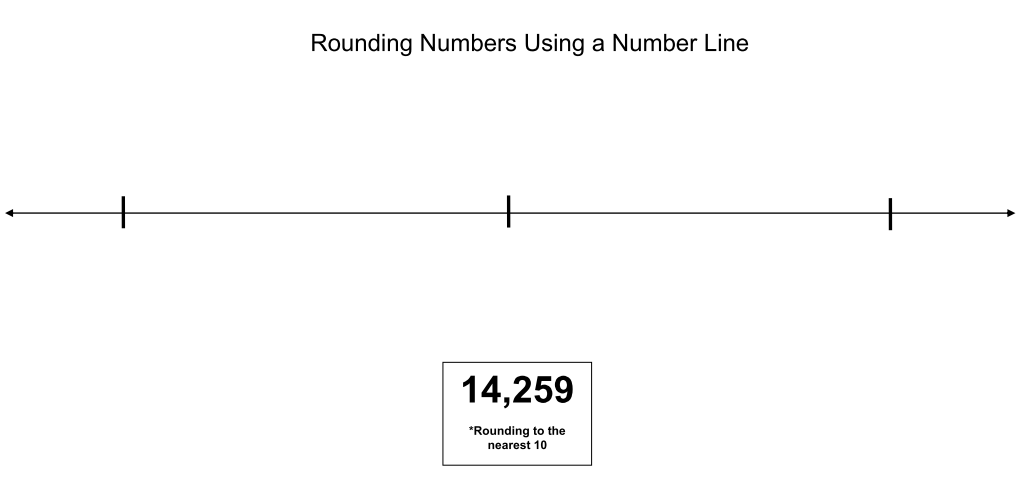 First ask yourself, “What am I rounding to?”______________________Next ask yourself, “What information do I need to know to use the number line?”_______________________________________________________________________________________________________________________________________Finally, “What labels will I need to put on the number line? Why?”____________________________________________________________________________________________________________________________________________Example 2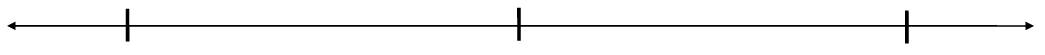 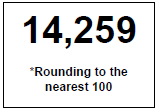 First ask yourself, “What am I rounding to?”______________________Next ask yourself, “What information do I need to know to use the number line?”_______________________________________________________________________________________________________________________________________Finally, “What labels will I need to put on the number line? Why?”____________________________________________________________________________________________________________________________________________NumberNearest 10Nearest 100Nearest 1,0009795,468112,914